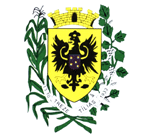 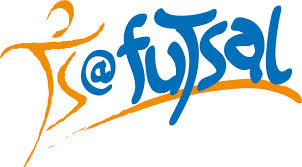 V COPAVERÃO DE FUTSAL - FICHA DE INSCRIÇÃOEQUIPE: ______________________________________________________________________CATEGORIA:__________________________________________________________________EMAIL: _______________________________________________________________________TELEFONE COM WHATSAPP: ___________________________________________________OBS -ESTÁ FICHA DEVERÁ SER ENTREGUE PREENCHIDA JUNTAMENTE COM OCHEQUE CAUSÃO NO VALOR DE R$ 880,00 (SALÁRIO MÍNIMO VIGENTE), XEROX DE ALGUM DOCUMENTO OFICIAL COM FOTO DOS ATLETAS E TAXA DE INSCRIÇÃO NO VALOR DE R$ 150,00 QUE SERÁ REVERTIDA EM PREMIAÇÃO PARA OS 4 PRIMEIROS COLOCADOS DE CADA CATEGORIA. AS INSCRIÇÕES DEVERAM SER REALIZADAS ATÉ O DIA 19/01/2017 NO GINÁSIO MUNICIPAL DE ESPORTES ATÉ ÀS 17:00 HORAS. OS JOGOS ACONTECERAM DE TERÇA A SEXTA-FEIRA APARTIR DAS 19:00 HORAS. A COMPETIÇÃO SERÁ REALIZADA NOS NAIPES MASCULINO E FEMININO LIVRE E NA CATEGORIA VETERANOS ANO BASE 1981 OU SEJA 35 ANOS COMPLETOS. CONGRESSO TÉCNICO PARA AS EQUIPES INSCRITAS SERÁ REALIZADO NO DIA 20/01/2017 AS 19:30 NA SECRETÁRIA DE TURISMO. INICIO DA COMPETIÇÃO DIA 24/01/2017.ATLETARGTÉCNICO:AUXILIAR TÉCNICO: